« 17 » августа  2016 г.	                    	  					         №   337О внесении изменений    в приложение № 1 к  Постановлению  от 22.04.2014  № 80  «О создании приемочной комиссии по приемке завершенного переустройстваи (или) перепланировки жилого помещения на  территории муниципального образования поселок Березовка»                В соответствии с   Федеральным  законом от 06.10.2003 № 131-ФЗ «Об общих принципах организации местного самоуправления в Российской Федерации», на основании ст. 37  Устава поселка Березовка,  ПОСТАНОВЛЯЮ:Внести изменения в состав приемочной комиссии по приемке завершенного переустройства и (или) перепланировки жилого помещения на  территории муниципального образования  поселок Березовка, согласно Приложению  № 1 к настоящему Постановлению.Контроль  над исполнением настоящего Постановления возложить на главного специалиста по вопросам градостроительства и архитектуры администрации поселка Березовка – Савельева Г.А.Настоящее Решение вступает в силу со дня официального опубликования в газете «Пригород».Глава поселка                                                                                      С.А. Суслов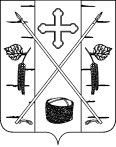 АДМИНИСТРАЦИЯ ПОСЕЛКА БЕРЕЗОВКАБЕРЕЗОВСКОГО РАЙОНА КРАСНОЯРСКОГО КРАЯПОСТАНОВЛЕНИЕп. Березовка